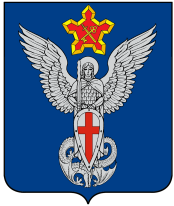 АдминистрацияЕрзовского городского поселенияГородищенского муниципального районаВолгоградской области403010, р.п. Ерзовка, ул. Мелиоративная, дом 2,  тел/факс: (84468) 4-76-20, 4-79-15Протокол № 2 заседания общественной комиссии Ерзовского городского поселения Городищенского муниципального района Волгоградской области для организации общественного обсуждения проекта муниципальной программы «Формирование современной городской среды Ерзовского городского поселения Городищенского муниципального района Волгоградской области на 2018-2022 годы»Р.п. Ерзовка                                                                                    27 ноября 2017 годаПрисутствовали:Председатель: Зубанков Сергей Викторович, глава Ерзовского городского поселения;Секретарь комиссии: Азовскова Алена Сергеевна, главный специалист по общим вопросам администрации;Члены комиссии:Семенюк Галина Ивановна, специалист по социальной политике администрации;Фалчиян Валерий Владимирович, директор МП «СХБ»;Шепелев Вадим Николаевич, директор МП «Ерзовское».Повестка дня:Обсуждение проекта муниципальной программы «Формирование современной городской среды Ерзовского городского поселения».СЛУШАЛИ: Зубанкова С.В., который сообщил, что с 29 сентября по 28 октября 2017 года проходили общественные обсуждения проекта муниципальной программы «Формирование современной городской среды Ерзовского городского поселения». С момента опубликования информационного сообщения о подачи предложений (заявок) для включения в проект муниципальной программы «Формирование современной городской среды Ерзовского городского поселения», замечания, предложения (заявки) по проекту не поступали.РЕШИЛИ:До 20 декабря 2017 года утвердить муниципальную программу «Формирование современной городской среды Ерзовского городского поселения Городищенского муниципального района Волгоградской области на 2018-2022 годы».Проголосовали: «За» - 5 человек.                             «Против» - 0 человек;                             «Воздержались» - 0 человек.Председатель комиссии                                                                         С.В. ЗубанковСекретарь комиссии                                                                               А.С. Азовскова